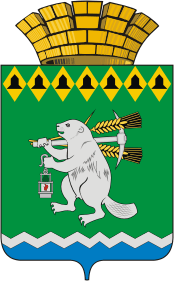 Администрация  Артемовского городского округаП О С Т А Н О В Л Е Н И Еот 24.02.2021                                                                                                      № 111-ПА  О принятии решения о подготовке проекта планировки территории Рассмотрев предложение Филиала АО «РЖД» - Дирекции по строительству сетей связи Свердловской дирекции по капитальному строительству, в соответствии со статьями 42, 45, 46 Градостроительного кодекса Российской Федерации, Генеральным планом г. Артемовского, утвержденным постановлением главы МО «Артемовский район» от 25.03.2002 № 317, Правилами землепользования и застройки на территории Артемовского городского округа, утвержденными решением Думы Артемовского городского округа от 05.06.2017 № 178 (с изменениями), руководствуясь статьями 30, 31 Устава Артемовского городского округа,ПОСТАНОВЛЯЮ:Принять решение о подготовке проекта планировки территории для размещения объекта «Реконструкция ремонтного локомотивного депо Артемовский с целью организации центра эксплуатации и обслуживания газомоторных локомотивов».Филиалу АО «РЖД» - Дирекции по строительству сетей связи Свердловской дирекции по капитальному строительству, юридический адрес: 620089, г. Екатеринбург, ул. Челюскинцев, дом 11:приступить к подготовке проекта планировки территории для размещения объекта «Реконструкция ремонтного локомотивного депо Артемовский с целью организации центра эксплуатации и обслуживания газомоторных локомотивов»;направить подготовленные проект планировки территории и проект межевания территории в Комитет по архитектуре и градостроительству Артемовского городского округа для проверки и согласования. Срок – 16.03.2021.Постановление опубликовать в газете «Артемовский рабочий», разместить на Официальном портале правовой информации Артемовского городского округа (www.артемовский-право.рф) и на официальном сайте Артемовского городского округа в информационно-телекоммуникационной сети «Интернет».Контроль за исполнением постановления возложить на председателя Комитета по архитектуре и градостроительству Артемовского городского округа    Булатову Н.В.        Глава Артемовского городского округа                                                             К.М. ТрофимовСОГЛАСОВАНИЕпроекта постановления Администрации Артемовского городского округа«О принятии решения о подготовке проекта планировки территории»Постановление разослать: Комитету по архитектуре и градостроительству АГО;Филиалу АО «РЖД» - Дирекции по строительству сетей связи Свердловской дирекции по капитальному строительству.Исполнитель: ведущий специалист КАГ Артемовского городского округа Ларионова А.Г.  5-16-36 (доб. 201)ДолжностьФамилия иинициалыСроки и результаты согласованияСроки и результаты согласованияСроки и результаты согласованияДолжностьФамилия иинициалы     Датапоступленияна согласован.ДатасогласованияЗамечания и подписьЗаместитель главы Администрации Артемовского городского округа – начальник Управления по городскому хозяйству и жилью Администрации Артемовского городского округаМиронов А.И.Заведующийюридическим отделом АдминистрацииАртемовского городского округа Пономарева Е.В.Заведующий отделом организации и обеспечения деятельности Администрации Артемовского городского округа Мальченко Д.П.Председатель Комитета по архитектуре и градостроительству Артемовского городского округаБулатова Н.В.